ARCHBISHOP JORDAN CATHOLIC HIGH SCHOOL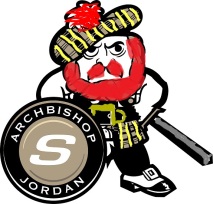 Mathematics 10-3 – Long Range Outline 			Semester II:  Sep. 2019 – Jan. 2020			Teacher:  ___John A. Chan___                                        Text:  MathWorks 10	EVALUATION:	COURSE WORK: 							70% 		Chapter Exams	(chapter 1-10)					50 %		Classwork/Quizzes 						20 %	FINAL EXAM:							30%*** Workbooks pages assigned during class and completed in-class will be given marks out of 10. (these ‘workbook’ checks do not affect final mark.  Formative marks only).  Please note the following quizzes and daily in-class work and exam policies.1.  	QUIZZES: 	Students will be told when a quiz will be taking place.  	Students who are not in class for the quiz will be able to write the quiz during lunch time (except 	Wednesdays), Tuesdays after school, or on an earlier date only if their absence was excused.  In other    	words you informed  me in advance that you would be away on the day of the quiz or the office was 	notified of your absence the morning of the quiz 	and you bring a note from your parent or guardian 	explaining your absence.  Otherwise the mark is a zero. 	2.   CHAPTER EXAMS: Chapter exams will be given when a whole chapter is complete.  Review will be done the day before the exam.  If you miss an exam you will not be able to write it later and the assigned mark will be ZERO.	Exceptions will be made ifyou informed me in advance that you would be away on the day of the exam or the office was notified of your absence the morning of the exam-	and you bring a note from your parent or guardian explaining your absence.You are responsible for making arrangements to write missed exams or quizzes as soon as possible upon your return to class.  Archbishop​ ​Jordan​ ​Attendance​ ​PolicyStudent attendance is paramount for students to be successful - academically, emotionally, and socially.  As students develop habits or patterns of not attending classes, the greater the challenge becomes for the student to re-engage with school.  ABJ staff will do their best to work with students and their parents/guardians to help ensure students are attending regularly.  For students who demonstrate an inability to regularly attend class, we will use the following process to help change this behavior.  Administration may apply the following consequences using the following guide:The student has missed:3 classes - teacher contacts parents by phone or email4-6 classes - remediation for missed instruction/assessment (assigned to SSC at lunch/or to work in the office)Subsequent absences - Response to Intervention, presented with a Return to Learning ContractMore than 20% of the course - modified programming/removal from the courseIn addition, students with chronic lates will be brought to the attention of administration, and appropriate consequences will be assigned (in school suspensions, return to learning contracts, assigned to SSC, community services)Students who are struggling with attendance may also be limited in their participation with ABJ extracurricular activities (field trips, sports teams, dramatic productions)ABJ Academic Dishonesty Policy Academic Dishonesty refers to student behavior where their performance on an assessment is enhanced by accessing information that has not been permitted by the teacher. This may include:possession of materials not allowed in an examination room,copying from another student, accessing assessments in advance from another student, using technology that is not permitted such as a phone or smart watch,hiding notes in a calculator, dictionary, thesaurus, etc. plagiarism This behavior is not acceptable and will result in consequences that will help promote the importance of students maintaining academic integrity.  It is important to note, plagiarism is a serious violation of academic integrity. Offering the work of another as one's own without proper acknowledgement is plagiarism. Therefore, any student who fails to give appropriate credit for ideas or material he or she takes from another, whether it is a fellow student or a published resource writer, is guilty of plagiarism. Archbishop Jordan staff are committed to using preventative practices to reduce the frequency of possible incidents of academic dishonesty.  In so doing, staff will do their best to ensure that testing materials are secured, and they are diligent in reviewing this policy with all classes and doing proper checks of materials used by students during assessment.Any incident of academic dishonesty will be investigated thoroughly by the classroom teacher in consultation with Subject Coordinators and grade level administration.   For a student who is found guilty of academic dishonesty, the following consequences may be applied in collaboration between teacher, subject coordinator, and grade level administration.  In addition to the consequences listed below, any student who has had one incident of academic dishonesty in a school calendar year will become ineligible for school based awards and accolades.  Listed below are possible options:*Note: Teachers will offer students an opportunity to replace a grade with an alternative assessment, if the student has demonstrated a willingness to restore their academic integrity through diligent pursuit of their studies and compliance with classroom expectations.   Personal Communication DevicesIn order to enhance student learning, ABJ is implementing a policy towards digital distractions (primarily cellphones) which interfere with student learning. Your cellphone is NOT TO BE ON YOUR PERSON while in class. It is to be kept in your locker during class, or put into the cellphone “hotels” at the beginning of class. Only if permitted by your teacher are you to have your cellphone out during class. Additionally, during class, you’re not allowed to use your cellphone in the hallway (if you left it in your locker). During class time, PCD use is only permitted by students on spares in the Common Area or the Learning Commons. The consequence for being in violation of this will be confiscation where you have to pick the phone up in the office at the end of the day. Repeated offences of this policy could result in your cellphone having to be dropped off at the office every day. Dear Parents,I am looking forward to working with your son and/or daughter in Math 10-3.  Please note the commitment your child has made to the course.   Also be aware that in addition to the Midterm Report Card, you can monitor your son and/or daughter’s attendance and progress using the POWERSCHOOL website.     All students are expected to have a calculator for this course. A scientific calculator is preferred and the Texas Instruments 84+/CE is optional as it can be used in other math and science courses and will be valuable if the student does continue onto university or college when math will be required options.  There are various versions of this calculator and Staples/Walmart are good sources for purchases.  Cell phones cannot be used as calculators in any situations!The course outline is available as an online resource:	http://eartistry.altervista.org/Outlines/math10-3.docxAlso note the following regarding CellPhones and Personal Communication Devices:In order to enhance student learning, ABJ is implementing a policy towards digital distractions (primarily cellphones) which interfere with student learning. Your cellphone is NOT TO BE ON YOUR PERSON while in class. It is to be kept in your locker during class, or put into the cellphone “hotels” at the beginning of class. Only if permitted by your teacher are you to have your cellphone out during class. Additionally, during class, you’re not allowed to use your cellphone in the hallway (if you left it in your locker). During class time, PCD use is only permitted by students on spares in the Common Area or the Learning Commons. The consequence for being in violation of this will be confiscation where you have to pick the phone up in the office at the end of the day. Repeated offences of this policy could result in your cellphone having to be dropped off at the office every day. Should you have any questions or concerns about your son/daughter’s progress, please do not hesitate to contact me at 467-2121 ext   2220I thank you for your support and I look forward to seeing your child succeed in Math 10-3 this semester!Teacher for semester: ___John A. Chan__________________________					_________________________Parent Signature						phone number preferred to be reached atCHAPTERSPECIFIC OUTCOMESCONTENTTIME FRAMEPERCENT of COURSE1. Unit Pricing & Currency ExchangeCurrency & Pricing  Solve problems that involve unit pricing & currency exchange, using proportional reasoning-  Unit price-  Setting a price-  Discounts, increases-  Sales        -  Currency exchange 3-4  weeks10 %2.  Earning anIncomeNUMBER & ALGEBRA Demonstrate an understanding of income to calculate gross and net payUnderstand tax and deductions, bonuses and other benefitsWagesSalaryContractsCommissionsAlternative ways to earnTax/deduction/bonus2  weeks15 %3. Measurement ProblemsLENGTH, AREA & VOLUMESolve & verify problems that involve SI and imperial units including decimal and fractional measurementsKnow the units used for length, area and volumeSystems of measurementsConversionsSurface areaVolume2- 3 weeks15 %4.  Volume, Mass, TemperatureMEASUREMENT & ALGEBRA Solve problems that involve S1 and Imperial units in volume, mass, & temperature.        - Temperature conversions        - Mass in different systems        - Using Imperial and SI            systems3 weeks15 %5. Parallel Lines & AnglesGEOMETRY & ALGEBRASolve problems that involve parallel, perpendicular & transversal lines, and pairs of angles formed between them.Demonstrate an understanding of angles by drawing, bisecting, & solving problems.Supplementary, complementary, adjacent, corresponding, vertically opposite, Acute, right, obtuse, straight & reflex angles3 weeks15 %6. SimilaritiesGEOMETRY & ALGEBRADemonstrate an understanding of ratios as applied to geometric figuresSimilar triangles and polygonsRatio of side lengthsEquality of anglesDrawing similar figures2 weeks       10 %7.  TrigonometryGEOMETRY & ALGEBRADemonstrate an understanding of primary trig ratios – sine, cosine, tangentSolve right triangle problems using primary trig ratios The Pythagorean TheoremSine RatioCosine RatioTangent RatioSolving Right Angled Triangles3 - 4 weeks20 %Reference: EICS Admin Procedure 360 - Assessment, Evaluation and ReportingThe primary purpose of student assessment and evaluation is to support student learning and to have all students improve their performance. The following grading practices distort achievement and are inconsistent with Elk Island Catholic School’s Assessment Administrative Procedure: i. extra credit or bonus points ii. penalties for student work submitted late iii. penalties for student absences iv. an automatic permanent grade of zero when evidence is missing or as a punishment v. academic dishonesty and incomplete evidence of learning vi. group marks vii. homework should have little or no part of grades1st Offence Assign an invalidated grade*Contact parents/guardians	Two day in-school suspension (the student will write a research paper and create a presentation about academic dishonesty)2nd OffenceWithdrawal from course (would not apply to students in grade 9)Two day in-school suspension (a follow up assignment will be provided to the student)Meeting with parents/guardians and admin